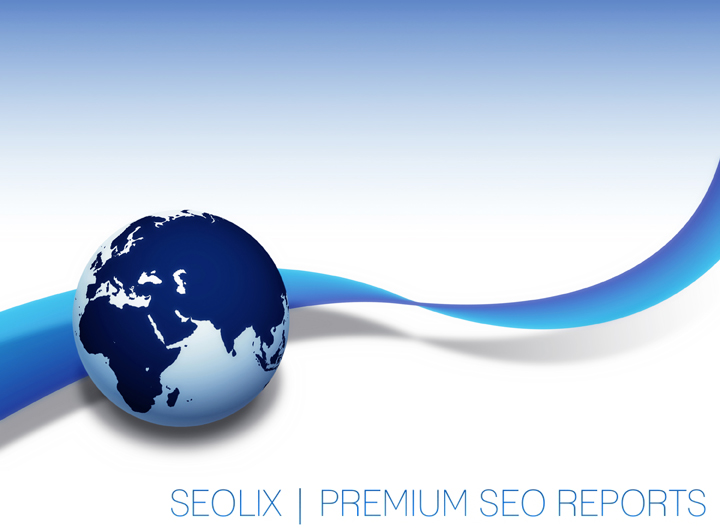 PBN Superstar (USA) Report for Ungeekit.com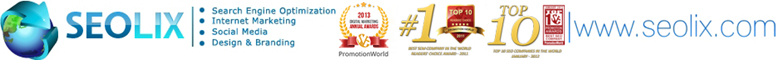 Table of Contents1.	PBN Lists	2PBN ListsNoPBN Lists1http://happynewyear2016fb.com/here-is-how-to-find-the-most-recent-soundtracks/ 2http://www.sisterkingkong.com/looking-for-good-music 3http://hdwallpapersbiz.com/here-is-how-you-can-choose-the-best-music-blog/ 4http://designpressunlimited.com/what-makes-alternative-music-so-attractive 5http://applewaterphotography.com/creating-the-right-soundtracks-is-fun 6http://pay-per-view-ads.com/how-to-choose-the-best-soundtracks 